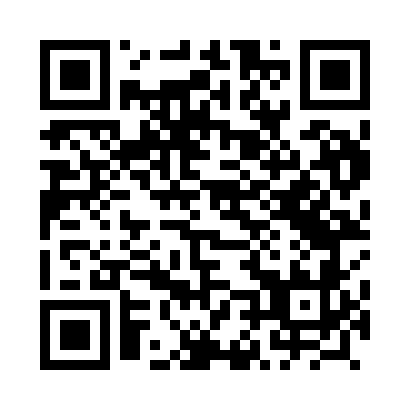 Prayer times for Skadla, PolandMon 1 Apr 2024 - Tue 30 Apr 2024High Latitude Method: Angle Based RulePrayer Calculation Method: Muslim World LeagueAsar Calculation Method: HanafiPrayer times provided by https://www.salahtimes.comDateDayFajrSunriseDhuhrAsrMaghribIsha1Mon4:166:1212:405:087:098:582Tue4:136:1012:405:097:119:003Wed4:116:0712:405:107:139:024Thu4:086:0512:395:117:149:055Fri4:056:0312:395:127:169:076Sat4:026:0112:395:137:189:097Sun3:595:5912:385:157:199:118Mon3:575:5712:385:167:219:139Tue3:545:5412:385:177:229:1510Wed3:515:5212:385:187:249:1811Thu3:485:5012:375:197:269:2012Fri3:455:4812:375:207:279:2213Sat3:425:4612:375:217:299:2514Sun3:395:4412:375:227:309:2715Mon3:365:4212:365:237:329:2916Tue3:345:4012:365:247:349:3217Wed3:315:3812:365:267:359:3418Thu3:285:3612:365:277:379:3619Fri3:255:3412:365:287:389:3920Sat3:225:3112:355:297:409:4121Sun3:195:2912:355:307:429:4422Mon3:155:2712:355:317:439:4723Tue3:125:2612:355:327:459:4924Wed3:095:2412:355:337:469:5225Thu3:065:2212:345:347:489:5426Fri3:035:2012:345:357:509:5727Sat3:005:1812:345:367:5110:0028Sun2:575:1612:345:377:5310:0229Mon2:535:1412:345:387:5410:0530Tue2:505:1212:345:397:5610:08